Национална здравноосигурителна каса – РЗОК гр. Разград на основание чл.10а, ал.2 от ЗДСл, във връзка чл.14, ал.1 и ал.2 от Наредбата за провеждане на конкурсите за държавни служители и Заповед № РД-09- 710 от 10.07.2017 година на Управителя на НЗОК,ОБЯВЯВА КОНКУРСЗА  ДЛЪЖНОСТТА  НАЧАЛНИК НА СЕКТОР(ЕДНА ЩАТНА БРОЙКА)в сектор „Договаряне, контрол на болнична медицинска помощ”, отдел „Договаряне, контрол на извънболнична, болнична медицинска помощ, дентална помощ и аптеки”, административно звено „Специализирана администрация” в  РЗОК  гр. Разград,  при следните условия:Минимални изисквания за заемане на длъжността, предвидени в нормативни актове:образование: Висше;степен на образование: Бакалавър/Магистър;професионален опит:  3 /три/ години; илиМинимален ранг за заемане на длъжността: III –ти младши ранг.Специалност, по която е придобито образованието: Икономика или Медицина (за специалност Медицина се изисква образователно - квалификационна степен магистър).Специфични изисквания за заемане на длъжността, предвидени в специални нормативни актове:  няма.Допълнителни изисквания за заемане на длъжността, съгласно утвърдена длъжностна характеристика: Притежаване на компютърни умения  MS Office. Начинът за провеждане на конкурса: тест и интервю.6. Кандидатите за участие в конкурса следва да представят заявление по образец -Приложение № 2 към чл. 17, ал. 1 от Наредбата за провеждане на конкурсите за държавни служители, към което да приложат: декларация по чл. 17, ал. 2, т. 1 от НПКДС;копия от документи за придобита образователно–квалификационна степен и допълнителни квалификации;копие на документи, удостоверяващи продължителността и областта на професионалния опит; в случай, че кандидатът притежава съответният ранг за изпълнение на длъжността, представя заверено копие от служебна книжка;копия от други документи по преценка на кандидата.7. Документите следва да бъдат представени лично или чрез упълномощено лице с нотариално заверено пълномощно в 10-дневен срок след публикуване на обявлението в сградата на РЗОК гр. Разград, бул. „България“ № 36, всеки работен ден от 8:30 до 12:30 часа и от 13:00 до 17:00 часа. Лице за контакт: Анелия Димитрова, старши експерт в отдел „Административно и правно обслужване на дейността”, телефон за връзка: 084 611 551 Краен срок за подаване на документите - до 17:00 часа на 24.07.2017 година включително.8. Списъците и други съобщения във връзка с конкурса ще се обявяват на официалната интернет страница на НЗОК .9. Описание на длъжността: Организира, координира и ръководи работата в сектора. Организира и контролира приема на утвърдената документация според изискванитята на НРД, като създава необходимата организация за своевременна обработка и сключване на индивидуални дотовори с изпълнители на болнична медицинска помощ. Координира промени в обстоятелствата по изпълнение на индивидуалните договори на изпълнителите на болнична медицинска помощ, свързана с вида, обема и организацията на индивидуалните им договори. Контролира разкриването и поддържането на досиета на изпълнителите на болнична помощ. Упражнява контрол върху приемането и проверката на утвърдената в НРД месечна отчетна и първична документация, подадена от изпълнителите сключили договор с РЗОК. Мониторира последващите действия след проверка на документацията. Възлага организацията по архивирането на документацията и контролира изпълнението ѝ. Организира и контролира предоставянето на необходимата информация на здравносигурените лица и договорните партньори. Изготвя планове, отчети, анализи, информация и справки за дейността на сектора. 10. Информация за размер на основна заплата: Минимален размер на основната заплата – 650 лв. /Основният размер на заплатата за длъжността се определя от професионалния опит на спечелилия конкурса кандидат, съгласно нормативните актове, определящи формирането на възнаграждението/Образци на заявление за участие в конкурс и декларация по чл.17, ал.2, т.1 от НПКДС могат да се изтеглят от http://www.nhif.bg/.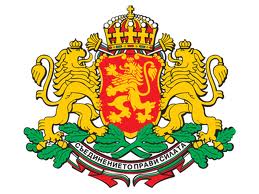 РЕПУБЛИКА БЪЛГАРИЯНАЦИОНАЛНА ЗДРАВНООСИГУРИТЕЛНА КАСА